رئاسة الجامعة المستنصريةقسم التعليم المستمر التطورات الحاصلة في قسم التعليم المستمر  للمدة من 2011    لغاية   30 /10/2015 اولا - على مستوى الانجاز للنشاطات التدريبية : يعرض  الجدول ادناه نسب التطور والنمو الحاصلة في مستوى الانجاز لقسم التعليم المستمر  حتى نهاية شهر العاشر من عام  2015تطور انجازات قسم التعليم المستمر توضحها الاشكال البيانية التالية:يتضح من الشكل اعلاه ان عام 2015 هو اكبر عام فيه انجازات  رغم ان ماتمثله من بيانات هي لمدة عشرة اشهر فقط . مقارنة بالسنوات السابقة ويليه عام 2014 اما باقي السنوات فتعد الانجازات للقسم محدودة.ثانيا- الهيكل التنظيمي  ( السابق ) منذ عام 2011 –   شهر التاسع 2014الهيكــــــــــــــل التنظيـــــــــمي لقـــــسم التعليم المستمر حتى شهر 9 من عام 2014  بعدها تم تغيير الهيكل التنظيمي نهاية عام 2014 وحتى الان لياخذ    الشكل التالي: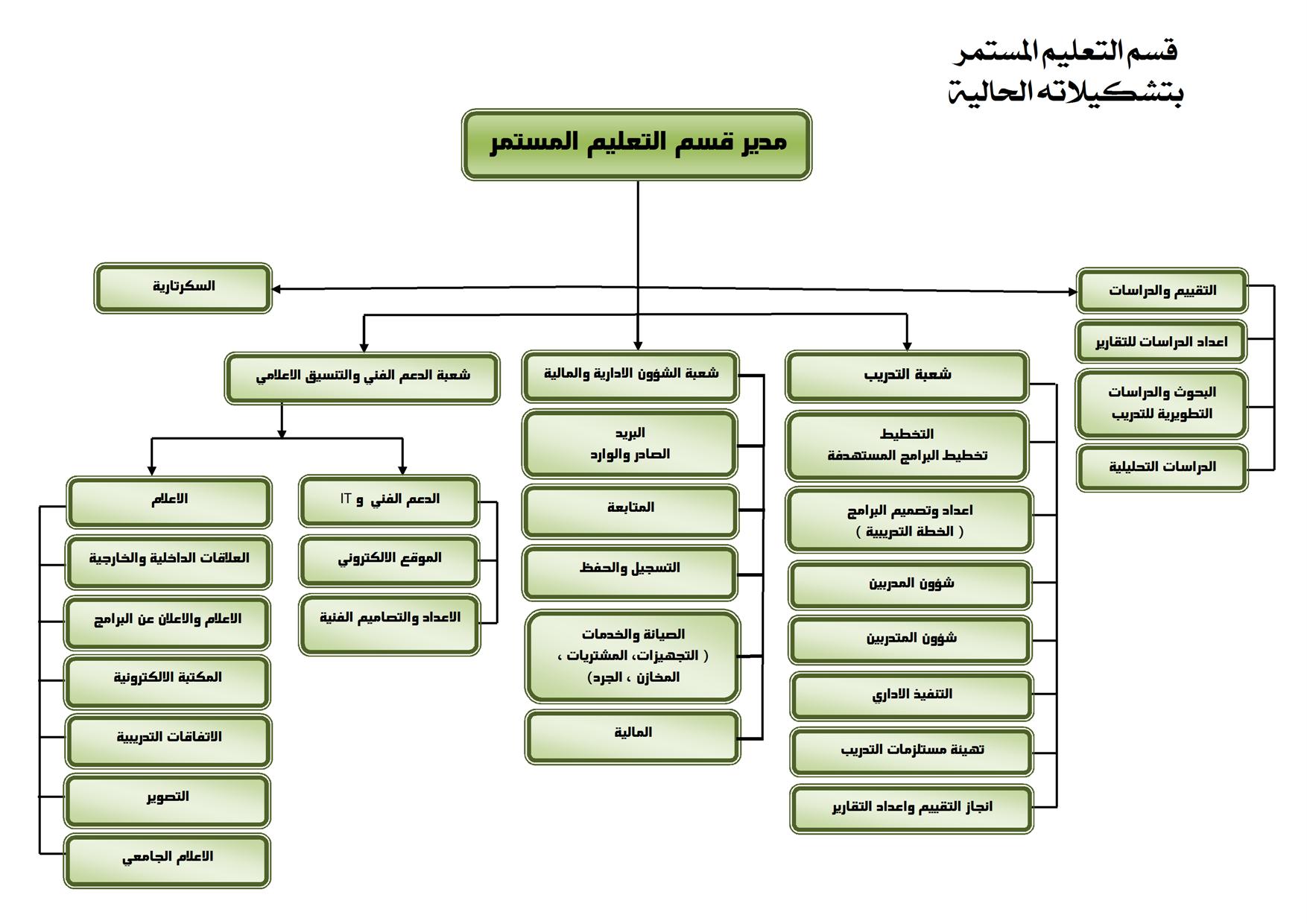 ثالثا- التطور الحاصل بعدد المشاركين في النشاطات التدريبية للقسم:رابعا – التطور الحاصل على مستوى البنية التحتية: تطور كبير في البنية التحتية وكما يعكسه الجدول التالي:خامسا-نشاطات مفاصل العمل المتنوعة التي جرت منذ 2014 ومستمرة بزيادة نوعية الى يومنا هذا من عام 2015 ندرجها بالاتي:إعداد  العشرات من البرامج التدريبية  المستهدفة منها:البرنامج مستهدف لورشة عمل منظمة اليونسكو .البرنامج المستهدف لميثاق الاخلاق والقيم للحرس الجامعي وافراد الحمايات بالجامعة  .البرنامج المستهدف للغة العربية  . البرنامج المستهدف  للمركز الصحي والسلامة المهنية لوزارة العمل البرنامج المستهدف للعمل الاداري البرنامج المستهدف لتطوير القدرات في التخطيط الاستراتيجيالبرنامج المستهدف للعمل التربوي والنفسي.. البرنامج المستهدف لحقوق الانسان.البرنامج المستهدف لادارة الازمات.البرنامج المستهدف للمراة وسبل النهوض بادائها البرنامج المستهدف لجرائم الابادة الجماعية والقاء على الارهابزالبرنامج المستهدف لادارة المخازن والمشتريات.البرنامج المستهدف لسلسلة تبسيط الاجراءات .البرنامج المستهدف الخاص بخطة الحكومة العراقية محور التبسيط والتحسين والاصلاح للنظام المؤسساتي.البرنامج المستهدف الخاص بسلسلة اللغة الانكليزية للعاطلين عن العمل من الخريجين. نمذجة العمل يدويا والكترونيا واعداد نماذج جديدة لنتائج المشتركين بالدورات التدريبية  .ونماذج انجاز العمل ونماذج القيد المالي ونماذج اداء المكتبة الالكترونية وغيرها.زيادة ايرادات صندوق التعليم العالي بمبالغ نظير دورات تم اقامتها في القسم.اعداد الدليل الموسوعي  للاعلام المحاضرين في دورات قسم التعليم المستمر . فتح ملفات بنشاطات التعليم المستمر لكل كلية . فتح سجل بالمعلومات التعريفية للاساتذة المحاضرين في الدورات التدريبية لقسم التعليم المستمر / في الجامعة المستنصرية مرتباً حسب الحروف الهجائية  . توثيق( 1065 ) معاملة رسمية صادرة من القسم خلال المدة 1/1/2014- /7/2015.وتصل اعلى من هذا الرقم فيما لو تم حساب جميع السنين.فتح ملفات الكترونية بالصادر والوارد للعمل الاداري .فتح ملفات الكترونية للسجلات المالية الخاصة بالقسم. انجاز مجموعة دراسات تحليلة منها : 1- اثر العائد على التدريب.،2-  تبسيط اجراءات  اقسام رئاسة الجامعة لثمانية اقسام دراسة تحليلة، 3- تقارير الانجاز ات الخاصة بالقسم. وغيرها.انجاز مجموعة محاضرات مطبوعة عن ادارة الجودة، عن ادارة المعلومات، عن عمليات التوثيق الالكتروني ،5- تقديم دراسة متكاملة عن الجامعة المنتجة بتسعة نماذج للعمل. وغيرها.انجاز تقارير بمايزيد عن  60 تقريرا للنشاطات التدريبية التقويمية  للقسم. انتاج مطويات الدورات التدريبية والصور الخاصة بالدورات.تفعيل الموقع الالكتروني الرسمي للقسم.بناء مجموعة من النماذج الورقية  لتنفيذ اداء القسم.استخدام الاختام الحرارية في النتائج.انتاج سلايدات المنهاج التدريبي  للنشاط التدريبي سواء كان منهاج ورش او دورة او ندوة... الخاعتماد التوصيات التي تنتج من الندوات والورش التي يقيمها القسم ورفعها الى الادارة العليا الموقرة في جامعتنا  ومنها الى الوزارة  الموقرة ومنها الى مدونتي فيها.سادسا – الثبت الخاص بنشاطات الاعلام  منذ نشاته في القسم نهاية عام2014 وحتى عام 2015 داخل ندرجه بالاتي:الانجازات الاعلامية وانجازات الدعم الفني في القسم: شملت هذه الانجازات تكوين الاخبار باللغتين العربية والانكليزية معها الصور المرافقة لنشرالنشاطات التي يقوم بها القسم  . وكذلك الاعلام عن الدورات والخطط التدريبية من الداخل والخار ج على جميع وسائل الاعلام المتاحة للقسم وكما يعكسها الجدول التالي:سابعا- النشاطات التدريبية لقسم التعليم المستمر وحسب سنوات عملها ندرجها بالاتي:السنةالمخططالمنجزنسبة النمو والتغيير والزيادة والتطور الحاصل في الاداء المنجز مقارنة بسنة اساس 2011نسبة النمو والتغيير والزيادة والتطور الحاصل في الاداء المنجز مقارنة بسنة اساس 2012نسب النمو  والزيادة والتطور الحاصل في الاداء المنجزمقارنة بسنة اساس2013نسب النمو  والزيادة والتطور الحاصل في الاداء المنجزمقارنة بسنة اساس2014الملاحظات20112114----201226157%---2013228  -	43%   - 38%--مستوى الانجاز منخفض جدا20144538171%153%375%-2015 الى نهاية شهر العاشر لنفس العامومازال العمل مستمرا باذن الله 5947236%262%488%24%1- بروز الدورات الموقعية  في العمل كاتجاه جديد.2- التنسيق بين قسم التعليم المستمر  والجهات الخارجية كاتجاه جديد فاعلية التعليم المستمر خلال عام 2011 تساوي  67% مستوى الانجاز بالنسبة للمخطط في نفس السنةفاعلية التعليم المستمر خلال عام 2012تساوي 58%مستوى الانجاز بالنسبة للمخطط في نفس السنةفاعلية التعليم المستمر خلال عام 2013 تساوي 36% مستوى الانجاز بالنسبة للمخطط في نفس السنةفاعلية التعليم المستمر خلال عام2014 تساوي 84%مستوى الانجاز بالنسبة للمخطط في نفس السنةفاعلية التعليم المستمر خلال عشرة اشهر من عام 2015تساوي 80% الانجاز(لغاية 30/10/2015) بالنسبة للمخطط في نفس السنةفاعلية التعليم المستمر خلال عام 2011 تساوي  67% مستوى الانجاز بالنسبة للمخطط في نفس السنةفاعلية التعليم المستمر خلال عام 2012تساوي 58%مستوى الانجاز بالنسبة للمخطط في نفس السنةفاعلية التعليم المستمر خلال عام 2013 تساوي 36% مستوى الانجاز بالنسبة للمخطط في نفس السنةفاعلية التعليم المستمر خلال عام2014 تساوي 84%مستوى الانجاز بالنسبة للمخطط في نفس السنةفاعلية التعليم المستمر خلال عشرة اشهر من عام 2015تساوي 80% الانجاز(لغاية 30/10/2015) بالنسبة للمخطط في نفس السنةفاعلية التعليم المستمر خلال عام 2011 تساوي  67% مستوى الانجاز بالنسبة للمخطط في نفس السنةفاعلية التعليم المستمر خلال عام 2012تساوي 58%مستوى الانجاز بالنسبة للمخطط في نفس السنةفاعلية التعليم المستمر خلال عام 2013 تساوي 36% مستوى الانجاز بالنسبة للمخطط في نفس السنةفاعلية التعليم المستمر خلال عام2014 تساوي 84%مستوى الانجاز بالنسبة للمخطط في نفس السنةفاعلية التعليم المستمر خلال عشرة اشهر من عام 2015تساوي 80% الانجاز(لغاية 30/10/2015) بالنسبة للمخطط في نفس السنةفاعلية التعليم المستمر خلال عام 2011 تساوي  67% مستوى الانجاز بالنسبة للمخطط في نفس السنةفاعلية التعليم المستمر خلال عام 2012تساوي 58%مستوى الانجاز بالنسبة للمخطط في نفس السنةفاعلية التعليم المستمر خلال عام 2013 تساوي 36% مستوى الانجاز بالنسبة للمخطط في نفس السنةفاعلية التعليم المستمر خلال عام2014 تساوي 84%مستوى الانجاز بالنسبة للمخطط في نفس السنةفاعلية التعليم المستمر خلال عشرة اشهر من عام 2015تساوي 80% الانجاز(لغاية 30/10/2015) بالنسبة للمخطط في نفس السنةفاعلية التعليم المستمر خلال عام 2011 تساوي  67% مستوى الانجاز بالنسبة للمخطط في نفس السنةفاعلية التعليم المستمر خلال عام 2012تساوي 58%مستوى الانجاز بالنسبة للمخطط في نفس السنةفاعلية التعليم المستمر خلال عام 2013 تساوي 36% مستوى الانجاز بالنسبة للمخطط في نفس السنةفاعلية التعليم المستمر خلال عام2014 تساوي 84%مستوى الانجاز بالنسبة للمخطط في نفس السنةفاعلية التعليم المستمر خلال عشرة اشهر من عام 2015تساوي 80% الانجاز(لغاية 30/10/2015) بالنسبة للمخطط في نفس السنةفاعلية التعليم المستمر خلال عام 2011 تساوي  67% مستوى الانجاز بالنسبة للمخطط في نفس السنةفاعلية التعليم المستمر خلال عام 2012تساوي 58%مستوى الانجاز بالنسبة للمخطط في نفس السنةفاعلية التعليم المستمر خلال عام 2013 تساوي 36% مستوى الانجاز بالنسبة للمخطط في نفس السنةفاعلية التعليم المستمر خلال عام2014 تساوي 84%مستوى الانجاز بالنسبة للمخطط في نفس السنةفاعلية التعليم المستمر خلال عشرة اشهر من عام 2015تساوي 80% الانجاز(لغاية 30/10/2015) بالنسبة للمخطط في نفس السنةفاعلية التعليم المستمر خلال عام 2011 تساوي  67% مستوى الانجاز بالنسبة للمخطط في نفس السنةفاعلية التعليم المستمر خلال عام 2012تساوي 58%مستوى الانجاز بالنسبة للمخطط في نفس السنةفاعلية التعليم المستمر خلال عام 2013 تساوي 36% مستوى الانجاز بالنسبة للمخطط في نفس السنةفاعلية التعليم المستمر خلال عام2014 تساوي 84%مستوى الانجاز بالنسبة للمخطط في نفس السنةفاعلية التعليم المستمر خلال عشرة اشهر من عام 2015تساوي 80% الانجاز(لغاية 30/10/2015) بالنسبة للمخطط في نفس السنةفاعلية التعليم المستمر خلال عام 2011 تساوي  67% مستوى الانجاز بالنسبة للمخطط في نفس السنةفاعلية التعليم المستمر خلال عام 2012تساوي 58%مستوى الانجاز بالنسبة للمخطط في نفس السنةفاعلية التعليم المستمر خلال عام 2013 تساوي 36% مستوى الانجاز بالنسبة للمخطط في نفس السنةفاعلية التعليم المستمر خلال عام2014 تساوي 84%مستوى الانجاز بالنسبة للمخطط في نفس السنةفاعلية التعليم المستمر خلال عشرة اشهر من عام 2015تساوي 80% الانجاز(لغاية 30/10/2015) بالنسبة للمخطط في نفس السنةالسنواتاعداد المشاركيننسبة النمو والتطور الحاصل مقارن بسنة اساس 2012نسبة النمو والتطور الحاصل مقارن بسنة اساس 2013نسبة النمو والتطور الحاصل مقارن بسنة اساس 20132012229-201375-67%-2014509122%578 %-2015 لغاية30/10/2015690201 %820 %36 %تالفقرةالوضع السابق 2012 ولغاية شهر السابع 2014الوضع الحالي لغاية 30/10/20151الموظفين9 موظفين 22 موظف 2القاعات التدريبيةقاعة واحدةقاعتان وبالتنسيق مع وحدات التعليم المستمر استخدام قاعاتهم كشبكة عمل واتصال فيما بين القسم ووحداته المنتشر في جميع كليات الجامعة.3الاجهزة والمعدات24 حاسبة لابتوب، وسبورة ذكية واحدة ، وجهاز داتا شو واحد،وطابعات ليزيرية 3، وجهاز استنساخ 1، وجهاز سكانر واحد26 جهاز حاسب لاتبتوب، سبور ذكية عدد 2، وجهاز داتو شو عدد 3 وطابعات ليزيرية عدد6 وثلاثة ملونة وايضا تستخدم كجهاز استنساخ، اربعة اجهزة سكانر، وجهاز عرض مرئي شاشة خارجية تعرض نشاطات القسم، 4البناياتغرفة واحدة وقاعة واحدةبناية حديثة مكيفة بستة غرف للموظفين وقاعتين للتدريس وغرفة للمدير وغرفة للسكرتارية وادارة المكتب.5التاثيثاثاث مستهلك قديماثاث حديث وجديد6الوسائل والاجراءات 90 % من الاجراءات يدويةلاتوجد ادلة عمل 90% من الاجراءات الكترونية. وفي كل مفصل من مفاصل العمل.العديد من ادلة العمل اليدوية والالكترونية .مثل المستخلصات الاجرائية، الدليل الموسوعين مطويات الدورات الالكترونية والورقية... الخ7جهات التعاملمتنوعة لكن قليلةكثيرة تزيد عن 84 جهه رسمية والترويج لعشرات المواقع الالكترونية8التوثيققديمجديد وفيه فهرس الكتروني وورقي اضافة الى مكتبة الكترونية حديثة للقسم9عدد الشعبشعبتان بنفس الوصفثلاث شعب  بـ(27) مفصل عمل رئيسي10الدراسات التقويمية والتطويرية للعمللاتوجدبلغت العشرات منها ، وتعتبر جزء من اداء العمل  في وحدة  الدراسات والتقويم.11التصويرلايوجد اي توثيق للصور0 توضع بكيس على شكل كدس من الصور)الالبومات المميزة والمفهرسة ،والاشرطة الفديوية المصورة،  والمكتبة الالكترونية للقسم، وشاشة عرض خارجية.تعام 2014 عام 2014 عام 2014 عام 2014 القسم عنوان الخبر أو النشاط نوع الخبر أو النشاط تاريخ النشر موقع النشر 1المخاطبات الرسمية وظلال تبني اللغة العربيةدورة7/9 - 11/9/2014قسم الاعلام / قناة الجامعية 2أخلاقيات وآداب المهنه للحرس الجامعي والحماياتدورة14/9 -  18/9/2014قسم الاعلام / قناة الجامعية 3الأرشفة الالكترونية  وأمن المعلوماتدورة21/9-  25/9/2014قسم الاعلام / قناة الجامعية 4ندوة عن الأداء الحرفي للمهام الامنية في الكليات والجامعاتندوة28/09/2014قسم الاعلام / قناة الجامعية 5ورشة عمل في كيفية كتابة الهمزة  المتوسطة والمتطرفة والتفريق بين همزه القطع والوصلورشة عمل 01/10/2015قسم الاعلام / قناة الجامعية 6المواثيق الأخلاقية الواجبة الاتباع في العملدورة 12/10- 16/10/2014قسم الاعلام / قناة الجامعية 7قانون  انضباط موظفي الدولة وتطبيقاته العلميةدورة 19/10- 23/10/2014قسم الاعلام / قناة الجامعية 8ادارة المشاريعدورة 19/10-23/10/2014قسم الاعلام / قناة الجامعية 9ادارة المشترياتدورة 26/10-30/10/2014قسم الاعلام / قناة الجامعية 10الأنظمة والقوانين الخاصة والتشريعات الخاصة بالسلامة المهنية (العنوان القديم)دورة 26/10/2014         قسم الاعلام / قناة الجامعية 12دورة كفاءة الموظفين (انضباط موظفي الدولة وتدقيقاته العلمية )دورة 19-23/11/2014 قسم الاعلام / قناة الجامعية 13دورة كفاءة الموظفين (ترفيعات الموظفينوالتسكين بموجب قانون االخدمة المدنية رقم 24 لسنة 1960 ) دورة 9-13/11/2014قسم الاعلام / قناة الجامعية 14الأخطاء اللغوية الشائعة في الكتب الرسمية دورة 16-20/11/2014قسم الاعلام / قناة الجامعية15ورشة عمل التسجيلدورة 17/11/2014قسم الاعلام / قناة الجامعية16ورشة عمل عن الموارد البشرية  /يونسكوورشة عمل 23 -27/11/2014قسم الاعلام / قناة الجامعية17ورش التعامل الحضاري والمهني للأداء الأمني في الكليات والجامعاتورشة عمل 14/12-  18/12/2014قسم الاعلام / قناة الجامعية18دور الرقابة والتدقيق الداخلي في الحد من الفساد الإداري والمالي  دورة 14/12-  18/12/2014قسم الاعلام / قناة الجامعية19الاكاديميين في صناعة السياسات العامة ودراسة مشكلات المجتمعات المحلية دورة 21-25/10/2015قسم الاعلام / قناة الجامعية20ورشة عمل بعنوان ( اللغة العربية وديمومة النشر المتقن في المجلات )ورشة عمل 28/12-  29/12/2014قسم الاعلام / قناة الجامعية21طرق التعليم والتعلم الحديثة  في التدريسدورة 12/10- 16/10/2014قسم الاعلام / قناة الجامعية22الدفاع المدني والسلامة المهنية (العنوان القديم )
دورة اساسية في الصحة و السلامة المهنية .( العنوان الجديد)دورة 21/12-  25/12/2014قسم الاعلام / قناة الجامعية23كيفية اعداد الخطط الاستراتيجية ضمن اداء ادارة الجودةدورة 16-20/11/2014قسم الاعلام / قناة الجامعية24 استراتيجيات ادارة المشتريات والمناقصات والعقود والعطاءاتدورة 21/12 -25/12/2014قسم الاعلام / قناة الجامعيةعام 2015عام 2015عام 2015عام 2015عام 2015 عن المراة وصعوبات العمل الوظيفي ندوة31/12/2015قسم الاعلام / قناة الجامعية عمل عن حقوق الانسانورشة17/032015قسم الاعلام / قناة الجامعيةاثر تكنولوجيا المعلومات في تطوير العمل المعلوماتي في المؤسسات دورة17/01/2015مركز ابن سينا / قسم الاعلام / قناة الجامعيةدورة (قانون تعويض المتضررين من جراء العمليات الحربية والاخطاء العسكرية رقم (20 ) لسنة 2009) دورة26/01/2015مركز ابن سينا / قسم الاعلام / قناة الجامعيةعن( الحرب النفسية وتاثيره  على الوعي والانضباط للعاملين والطلبة) ندوة 05/02/2015مركز ابن سينا / قسم الاعلام / قناة الجامعية(الاصلاح الاداري وادارة التغيير والتطوير)طاولة مستديرة 07/02/2015مركز ابن سينا / قسم الاعلام / قناة الجامعية(الميثاق الاخلاقي للحرس الجامعي وحماية الشخصيات)ورشة عمل 15/02/2015مركز ابن سينا / قسم الاعلام / قناة الجامعية( الاعتمادية والجودة في الاداء المؤسسي) دورة 18/02/2015مركز ابن سينا / قسم الاعلام / قناة الجامعيةمفهوم الارشاد النفسي والتوجيه التربويندوة25/02/2015مركز ابن سينا / قسم الاعلام / قناة الجامعيةحقوق الانسان بين واقع التطبيق وطموح الممارسةدورة         17/03/2015         مركز ابن سينا / قسم الاعلام / قناة الجامعيةالاشعاع الذري  والتطبيقات الامنية المنفذة.دورة 17/03/2015مركز ابن سينا / قسم الاعلام / قناة الجامعيةالتنسيق الاعلامي وابعاد اداءه في العملدورة 25/03/2015مركز ابن سينا / قسم الاعلام / قناة الجامعية عمل  عن الشؤون الهندسية / ( المعوقات والمقترحات )ورشة25/03/2015مركز ابن سينا / قسم الاعلام / قناة الجامعيةتعليمات الموازنة العامة لعام2013 (كفاءة لموظفي المالية )دورة 30/03/2015مركز ابن سينا / قسم الاعلام / قناة الجامعيةتبسيط الاجراءات الخاصة بقسم البعثات والعلاقات الثقافيةدورة 05/04/2015مركز ابن سينا / قسم الاعلام / قناة الجامعيةتبسيط الاجراءات الخاصة بقسم البحث والتطوير وقسم شؤون الطلبة دورة 19/04/2015مركز ابن سينا / قسم الاعلام / قناة الجامعيةقانون انضباط موظفي الدولة والقطاع العام رقم 14 لسنة 1991 (دورة كفاءة للموظفين)دورة 10/04/2015مركز ابن سينا / قسم الاعلام / قناة الجامعيةورشة عمل عن تنمية المهارات القيادية في المنظماتورشة25/04/2015مركز ابن سينا / قسم الاعلام / قناة الجامعيةالمعوقات والصعوبات  والحلول التي تواجه بيئة عمل الحرس الجامعي وحماية الشخصياتدورة13/05/2015مركز ابن سينا / قسم الاعلام / قناة الجامعيةالمعلوماتية وتكنولوجيا المعلوماتدورة 12/05/2015مركز ابن سينا / قسم الاعلام / قناة الجامعيةتبسيط الاجراءات الخاصة بقسمي الشؤون الإدارية والقانونية دورة 23/05/2015مركز ابن سينا / قسم الاعلام / قناة الجامعيةقانون الخدمة الجامعية رقم 23 لسنة 2008دورة كفاءة موظفين لأغراض العلاوة والترفيع دورة 2015/6/1مركز ابن سينا / قسم الاعلام / قناة الجامعيةالسكرتارية وإدارة المكتب دورة كفاءة الموظفين لأغراض العلاوة والترفيع دورة2015/6/1مركز ابن سينا / قسم الاعلام / قناة الجامعيةتبسيط الإجراءآت الخاصة بقسم الشؤون الهندسية وشعبة العقود الحكومية والخدماتدورة2015/6/11مركز ابن سينا / قسم الاعلام / قناة الجامعيةاساليب التفتيش الداخلي والخارجي في الجودة وابعادها دورة2015/6/14مركز ابن سينا / قسم الاعلام / قناة الجامعيةضوابط الملحقيات الثقافية دورة2015/6/14مركز ابن سينا / قسم الاعلام / قناة الجامعيةالمكتبات الألكترونية والرقمية دورة كفاءة الموظفين لأغراض العلاوة والترفيع الخاصة بالمكتباتدورة2015/6/21مركز ابن سينا / قسم الاعلام / قناة الجامعيةقانون الخدمة الجامعية رقم 23 لسنة 2008دورة كفاءة موظفين لأغراض العلاوة والترفيع دورة 2015/6/1مركز ابن سينا / قسم الاعلام / قناة الجامعيةالسكرتارية وإدارة المكتب دورة كفاءة الموظفين لأغراض العلاوة والترفيع دورة2015/6/1مركز ابن سينا / قسم الاعلام / قناة الجامعيةتبسيط الإجراءآت الخاصة بقسم الشؤون الهندسية وشعبة العقود الحكومية والخدماتدورة2015/6/11مركز ابن سينا / قسم الاعلام / قناة الجامعيةاللغة الإنكليزية ( دورة متقدمة ) دورة2015/7/1مركز ابن سينا / قسم الاعلام / قناة الجامعيةقانون الخدمة المدنية دورة2015/8/2مركز ابن سينا / قسم الاعلام / قناة الجامعيةقانون انضباط موظفي الدولة وتعديلاتهدورة2015/8/16مركز ابن سينا / قسم الاعلام / قناة الجامعيةتعنوان الخبر أو النشاط نوع الخبر أو النشاط تاريخ النشر موقع النشر الدليل التعريفي لقسم التعليم المستمر                نشاط29/04/2015تم الارسال الى 27موقع رسمي دورات تدريبية كلية الهندسة / جامعة بغداد                نشاط  6/5/2015تم الارسال الى 27موقع رسمي دورات تدريبية في اللغة الانكليزية  / الجامعة التكنولوجية               نشاط 17/05/2015تم الارسال الى 27موقع رسمي دورات تدريبية وزارة الصناعة والمعادن                نشاط 27/04/2015تم الارسال الى 27موقع رسمي دورات تدريبية / الجامعة التكنولوجية                نشاط 04/05/2015تم الارسال الى 27موقع رسمي دورات تدريبية / جامعة الكوفة                نشاط 03/05/2015تم الارسال الى 27موقع رسمي دورات تدريبية / جامعة بابل                نشاط05/05/2015تم الارسال الى 27موقع رسمي دورات تدريبية / كلية السياحة وإدارة الفنادق                نشاط16/05/2015تم الارسال الى 27موقع رسمي دورات تدريبية / مركز هاواي الدولي للإتصالات وتكنولوجيا المعلومات               نشاط18/05/2015تم الارسال الى 27موقع رسمي دورات تدريبية / منهاج دورات مركز التعليم المستمر /جامعة بابل                نشاط19/05/2015تم الارسال الى 27موقع رسمي دورات تدريبية  / منهاج دورات مركز الحاسبة الالكترونية                نشاط 07/05/2015تم الارسال الى 27موقع رسمي دورات تدريبية / اللغة الانكليزية /جامعة بغداد               نشاط08/05/2015تم الارسال الى 27موقع رسمي منهاج دورات /جامعة بابل              نشاط          2015/5/31تم الارسال الى 27موقع رسمي دورة اللغة الفرنسية /الجامعة المستنصرية /قسم التعليم المستمر نشاط 2015/6/4تم الارسال الى 47 موقع الكتروني جهة رسمية منهاج دورات شهر حزيران /الجامعة التكنولوجية نشاط2015/6/10تم الارسال الى 47 جهة رسمية دورات تدريبية /الجامعة المستنصرية /قسم التعليم المستمر نشاط2015/6/11تم الإرسال الى وزارة النقلدورات تدريبية منهاج النصف الثاني لسنة2015 / الجامعة التكنولوجية نشاط2015/6/17تم الارسال الى 47 جهة رسمية دورة السكرتارية وإدارة المكاتب / الجامعة المستنصرية /قسم التعليم المستمر نشاط 2015/6/18تم الارسال الى 47 جهة رسمية دروات تدريبية لعام 2015نشاط2015/6/18وزارة التجارة البرنامج التدريبي لعام 2015نشاط 2015/7/7وزارة التجارةدورات تدريبية /جامعة بابلنشاط 2015/7/9تم الارسال الى 47 جهة رسميةدورة المدقق الداخلي للجودة /الجامعة التكنولوجية نشاط2015/7/12تم الارسال الى 47 جهة رسميةدورات تدريبية لشهر تموز وآب/ جامعة تكنولوجيا المعلومات والإتصالات نشاط2015/7/22تم الارسال الى 47 جهة رسميةدورات تدريبية لشهر ايلول /الجامعة التكنولوجية نشاط2015/8/24تم الارسال الى 47 جهة رسميةدورات طرائق التدريس والمكتبة الإفتراضية/ الجامعة التكنولوجية نشاط 2015/8/23تم الارسال الى 47 جهة رسميةمنهاج تدريبي للفصل الثاني لعام 2015 / الجهاز المركزي للتقييس والسيطرة النوعية نشاط2015/8/24تم الارسال الى 47 جهة رسميةإقامة دورات تدريبية نشاط2015/8/26              وزارة النقل دورات تدريبية /الجهاز المركزي للتقييس والسيطرة النوعية نشاط2015/8/30             كلية الطب 